Publicado en  el 09/11/2016 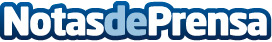 Beneficios de hacer ejercicio al aire libre Son varias las ventajas del entrenamiento en exteriores, por ejemplo, salir al frío a correr, pedalear o realizar la actividad que más guste es el incremento en el gasto energético, pues nuestro cuerpo no sólo quemará calorías por el ejercicio en sí sino también porque deberá normalizar la temperatura corporal en medio de un ambiente fríDatos de contacto:Nota de prensa publicada en: https://www.notasdeprensa.es/beneficios-de-hacer-ejercicio-al-aire-libre Categorias: Sociedad Otros deportes http://www.notasdeprensa.es